「ぼくらの船」		　　　　　　　　　　　　　　　　　　　　			　　　　　　　　　　　　　　　　　　　　　グループみんなでして，船に色をむりましょう。船の色をぬったら，船の名前をめましょう。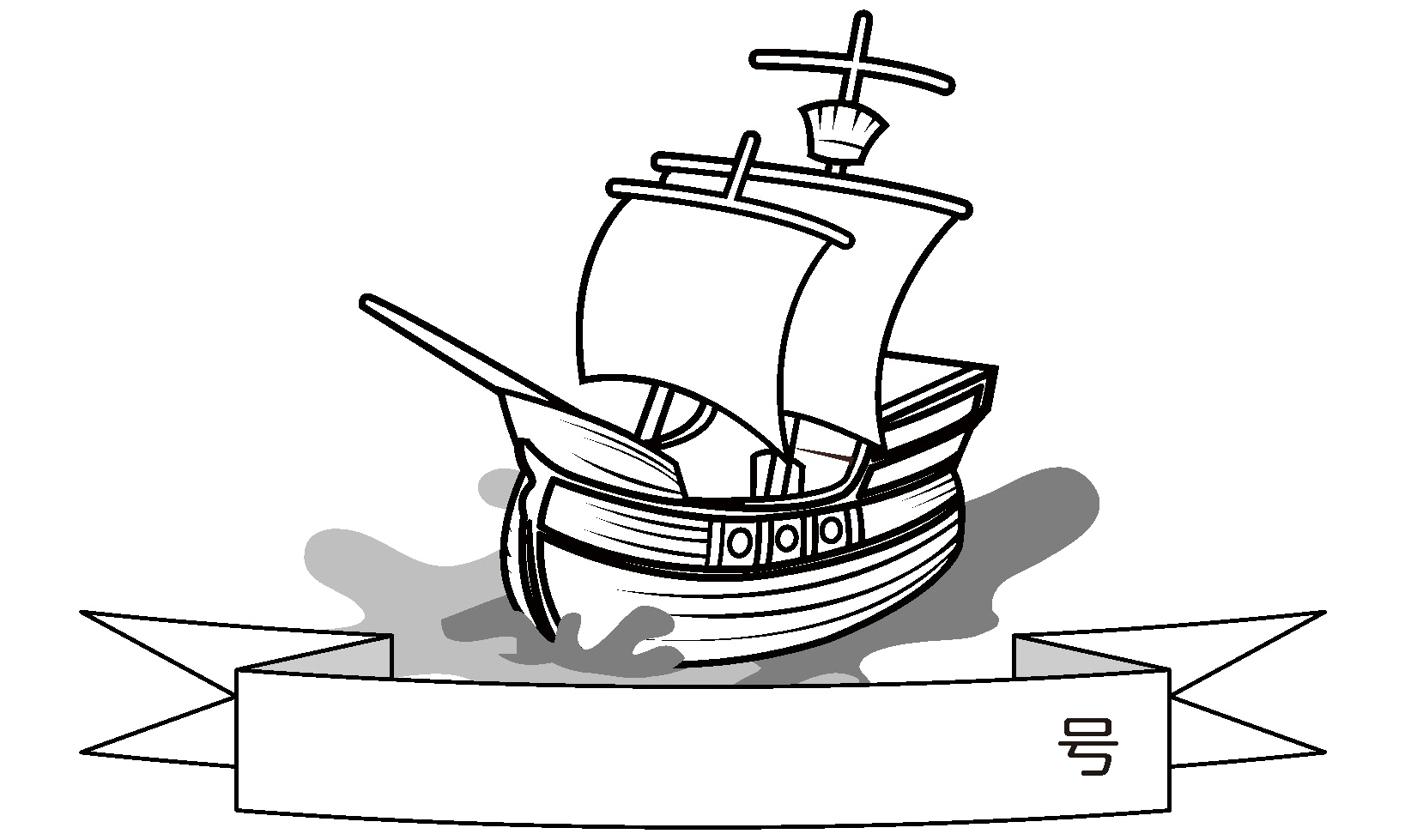 